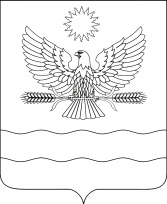 Краснодарский крайБелореченский районСовет Великовечненского сельского поселенияБелореченского районаРЕШЕНИЕ  63  СЕССИЯ 4 СОЗЫВА18 декабря 2023 года                                                                                                          №   158с. ВеликовечноеО признании утратившим силу решения Совета Великовечненского сельского поселения Белореченского района от 25 мая 2023 года № 140 «Об утверждении Порядка формирования и использования маневренного жилищного фонда Великовечненского сельского поселенияБелореченского района» На основании экспертного заключения управления правового обеспечения, реестра и регистра департамента внутренней политики администрации Краснодарского края   от 20  июля 2023 года №34.03-04-293/23, в  целях приведения нормативно - правовых актов администрации Великовечненского сельского повеления Белореченского района в соответствие с требованиями действующего законодательства Российской Федерации, руководствуясь статьей 26 Устава Великовечненского сельского поселения   Белореченского района, Совет Великовечненского сельского поселения  Белореченского района  РЕШИЛ:1. Признать утратившим силу решение Совета Великовечненского сельского поселения Белореченского района от 25 мая 2023 года № 140 «Об утверждении Порядка формирования и использования  маневренного жилищного фонда  Великовечненского сельского поселения Белореченского района». 2. Общему отделу администрации Великовечненского сельского поселения Белореченского района  (Горбатенко)  разместить настоящее решение на официальном сайте администрации Великовечненского сельского поселения Белореченского района в сети Интернет и опубликовать в средствах массовой информации.3. Контроль за выполнением настоящего решения возложить на комиссию по вопросам местного самоуправления, законности, правопорядка и защиты прав граждан Совета Великовечненского  сельского поселения Белореченского района (Сазонова).4. Настоящее решение вступает в силу со дня его официального опубликования.Глава                                                                  Председатель СоветаВеликовечненского сельского	   Великовечненского сельскогопоселения Белореченского района                 поселения Белореченского района                                 _____________К.В. Степаненко                     _______________ Н.И. Кальченко  